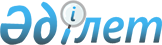 Cозақ аудандық мәслихатының 2023 жылғы 20 желтоқсандағы № 70 "2024-2026 жылдарға арналған аудандық бюджет туралы" шешіміне өзгерістер енгізу туралыТүркістан облысы Созақ аудандық мәслихатының 2024 жылғы 19 сәуірде № 106 шешiмi
      Созақ аудандық мәслихаты ШЕШІМ ҚАБЫЛДАДЫ:
      1. "2024-2026 жылдарға арналған аудандық бюджет туралы"Созақ аудандық мәслихатының 2023 жылғы 20 желтоқсандағы №70 шешіміне мынадай өзгерістер енгізілсін:
      көрсетілген шешімнің 1-тармағы жаңа редакцияда жазылсын:
       "1. Созақ ауданының 2024-2026 жылдарға арналған аудандық бюджеті тиісінше 1, 2 және 3-қосымшаларға сәйкес, оның ішінде 2024 жылға мынадай көлемде бекітілсін:
      1) кірістер – 19 263 905мың теңге:
      салықтық түсімдер – 12 133 125 мың теңге;
      салықтық емес түсімдер – 3 370мың теңге;
      негізгі капиталды сатудан түсетін түсімдер – 0;
      трансферттер түсімі – 7 127 410мың теңге;
      2) шығындар – 19 821 688мың теңге;
      3) таза бюджеттік кредиттеу – 59 370мың теңге:
      бюджеттік кредиттер – 94 146мың теңге;
      бюджеттік кредиттерді өтеу – 34 776 мың теңге;
      4) қаржы активтерімен операциялар бойынша сальдо – 0:
      қаржы активтерін сатып алу – 0;
      мемлекеттің қаржы активтерін сатудан түсетін түсімдер – 0;
      5) бюджет тапшылығы (профициті) – -617 153мың теңге;
      6) бюджет тапшылығын қаржыландыру (профицитін пайдалану) – 617 153 мың теңге:
      қарыздар түсімі – 469 660мың теңге;
      қарыздарды өтеу – 34 776 мың теңге;
      бюджет қаражатының пайдаланылатын қалдықтары – 182 269.";
      көрсетілген шешімнің 2-тармағы жаңа редакцияда жазылсын:
       "2. 2024 жылы жеке табыс салығы және әлеуметтік салық түсімдерінің жалпы сомасын бөлу нормативтері белгіленсін:
      аудандық бюджетке ірі кәсіпкерлік субъектілерінен және мұнай секторы ұйымдарынан түсетін түсімдерді қоспағанда, заңды тұлғалардан алынатын корпоративтік табыс салығы 50 пайыз;
      аудандық бюджетке төлем көзінен салық салынатын табыстардан ұсталатын жеке табыс салығы 49,3 пайыз;
      аудандық бюджетке төлем көзінен салық салынбайтын шетелдік азаматтар табыстарынан ұсталатын жеке табыс салығы 41,9 пайыз;
      аудандық бюджетке әлеуметтік салық 49,4 пайыз".
      көрсетілген шешімнің 1-қосымшасы осы шешімінің қосымшасына сәйкес жаңа редакцияда жазылсын.
      2. Осы шешім 2024 жылдың 1 қаңтарынан бастап қолданысқа енгізіледі. 2024 жылға арналған аудандық бюджет 
					© 2012. Қазақстан Республикасы Әділет министрлігінің «Қазақстан Республикасының Заңнама және құқықтық ақпарат институты» ШЖҚ РМК
				
      Созақ аудандық мәслихатының төрағасы

О.Жәмиев
Созақ аудандық мәслихатының
2024 жылғы 19 сәуірдегі
№106 шешіміне қосымшаСозақ аудандық мәслихатының 
2023 жылғы 20 желтоқсандағы
№70 шешіміне 1-қосымша
 Санаты 
 Санаты 
 Санаты 
 Санаты 
 Санаты 
 Санаты 
Сомасы, мың теңге
 Сыныбы 
 Сыныбы 
 Сыныбы 
 Сыныбы 
 Сыныбы 
 Сыныбы 
Сомасы, мың теңге
 Кішi сыныбы
Атауы
 Кішi сыныбы
Атауы
 Кішi сыныбы
Атауы
 Кішi сыныбы
Атауы
 Кішi сыныбы
Атауы
 Кішi сыныбы
Атауы
Сомасы, мың теңге
1
1
1
1
1
2
3
1. Кірістер
19 263 905
1
1
Салықтық түсімдер
12 133 125
01
Табыс салығы
4 342 425
1
Корпоративтік табыс салығы
600 000
2
Жеке табыс салығы
3 742 425
03
Әлеуметтiк салық
3 073 998
1
Әлеуметтік салық
3 073 998
04
Меншiкке салынатын салықтар
4 658 218
1
Мүлiкке салынатын салықтар
4 658 218
05
Тауарларға, жұмыстарға және қызметтерге салынатын iшкi салықтар
9 214
2
Акциздер
5 612
4
Кәсiпкерлiк және кәсiби қызметтi жүргiзгенi үшiн алынатын алымдар
3 602
08
Заңдық маңызы бар әрекеттерді жасағаны және (немесе) оған уәкілеттігі бар мемлекеттік органдар немесе лауазымды адамдар құжаттар бергені үшін алынатын міндетті төлемдер
49 270
1
Мемлекеттік баж
49 270
2
2
Салықтық емес түсiмдер
3 370
01
Мемлекеттік меншіктен түсетін кірістер
3 370
5
Мемлекет меншігіндегі мүлікті жалға беруден түсетін кірістер
3 370
3
3
Негізгі капиталды сатудан түсетін түсімдер
0
4
4
Трансферттер түсімі
7 127 410
02
Мемлекеттiк басқарудың жоғары тұрған органдарынан түсетiн трансферттер
7 127 410
2
Облыстық бюджеттен түсетiн трансферттер
7 127 410
Функционалдық топ
Функционалдық топ
Функционалдық топ
Функционалдық топ
Функционалдық топ
Функционалдық топ
Сомасы, мың теңге
 Кіші функция
 Кіші функция
 Кіші функция
 Кіші функция
 Кіші функция
 Кіші функция
Сомасы, мың теңге
 Бюджеттік бағдарламалардың әкiмшiсi
 Бюджеттік бағдарламалардың әкiмшiсi
 Бюджеттік бағдарламалардың әкiмшiсi
 Бюджеттік бағдарламалардың әкiмшiсi
 Бюджеттік бағдарламалардың әкiмшiсi
 Бюджеттік бағдарламалардың әкiмшiсi
Сомасы, мың теңге
 Бағдарлама Атауы
 Бағдарлама Атауы
 Бағдарлама Атауы
 Бағдарлама Атауы
 Бағдарлама Атауы
 Бағдарлама Атауы
Сомасы, мың теңге
1
1
1
1
1
2
3
2. Шығындар
19 821 688
01
01
Жалпы сипаттағы мемлекеттiк қызметтер 
1 324 952
1
Мемлекеттiк басқарудың жалпы функцияларын орындайтын өкiлдi, атқарушы және басқа органдар
479 009
112
Аудан (облыстық маңызы бар қала) мәслихатының аппараты
85 912
001
Аудан (облыстық маңызы бар қала) мәслихатының қызметін қамтамасыз ету жөніндегі қызметтер
68 872
003
Мемлекеттік органның күрделі шығыстары
17 040
122
Аудан (облыстық маңызы бар қала) әкімінің аппараты
393 097
001
Аудан (облыстық маңызы бар қала) әкімінің қызметін қамтамасыз ету жөніндегі қызметтер
305 158
003
Мемлекеттік органның күрделі шығыстары
51 245
113
Төменгі тұрған бюджеттерге берілетін нысаналы ағымдағы трансферттер
36 694
2
Қаржылық қызмет
1 486
459
Ауданның (облыстық маңызы бар қаланың) экономика және қаржы бөлімі
1 486
003
Салық салу мақсатында мүлікті бағалауды жүргізу
1 486
9
Жалпы сипаттағы өзге де мемлекеттiк қызметтер
844 457
454
Ауданның (облыстық маңызы бар қаланың) кәсіпкерлік және ауыл шаруашылығы бөлімі
91 814
001
Жергілікті деңгейде кәсіпкерлікті және ауыл шаруашылығын дамыту саласындағы мемлекеттік саясатты іске асыру жөніндегі қызметтер
91 214
007
Мемлекеттік органның күрделі шығыстары
600
458
Ауданның (облыстық маңызы бар қаланың) тұрғын үй-коммуналдық шаруашылығы, жолаушылар көлігі және автомобиль жолдары бөлімі
358 060
001
Жергілікті деңгейде тұрғын үй-коммуналдық шаруашылығы, жолаушылар көлігі және автомобиль жолдары саласындағы мемлекеттік саясатты іске асыру жөніндегі қызметтер
105 423
013
Мемлекеттік органның күрделі шығыстары
12 800
113
Төменгі тұрған бюджеттерге берілетін нысаналы ағымдағы трансферттер
239 837
459
Ауданның (облыстық маңызы бар қаланың) экономика және қаржы бөлімі
70 305
001
Ауданның (облыстық маңызы бар қаланың) экономикалық саясатын қалыптастыру мен дамыту, мемлекеттік жоспарлау, бюджеттік атқару және коммуналдық меншігін басқару саласындағы мемлекеттік саясатты іске асыру жөніндегі қызметтер
69 427
015
Мемлекеттік органның күрделі шығыстары
878
472
Ауданның (облыстық маңызы бар қаланың) құрылыс, сәулет және қала құрылысы бөлімі
324 278
040
Мемлекеттік органдардың объектілерін дамыту
324 278
02
02
Қорғаныс
47 664
1
Әскери мұқтаждар
34 972
122
Аудан (облыстық маңызы бар қала) әкімінің аппараты
34 972
005
Жалпыға бірдей әскери міндетті атқару шеңберіндегі іс-шаралар
34 972
2
Төтенше жағдайлар жөніндегі жұмыстарды ұйымдастыру
12 692
122
Аудан (облыстық маңызы бар қала) әкімінің аппараты
12 692
006
Аудан (облыстық маңызы бар қала) ауқымындағы төтенше жағдайлардың алдын алу және оларды жою
11 230
007
Аудандық (қалалық) ауқымдағы дала өрттерінің, сондай- ақ мемлекеттік өртке қарсы қызмет органдары құрылмаған елді мекендерде өрттердің алдын алу және оларды сөндіру жөніндегі іс-шаралар
1 462
03
03
Қоғамдық тәртіп, қауіпсіздік, құқықтық, сот, қылмыстық-атқару қызметі
17 250
9
Қоғамдық тәртіп және қауіпсіздік саласында басқа да қызметтер
17 250
458
Ауданның (облыстық маңызы бар қаланың) тұрғын үй-коммуналдық шаруашылығы, жолаушылар көлігі және автомобиль жолдары бөлімі
17 250
021
Елдi мекендерде жол қозғалысы қауiпсiздiгін қамтамасыз ету
17 250
06
06
Әлеуметтiк көмек және әлеуметтiк қамсыздандыру
1 717 764
1
Әлеуметтік қамсыздандыру
382 764
451
Ауданның (облыстық маңызы бар қаланың) жұмыспен қамту және әлеуметтік бағдарламалар бөлімі
382 764
005
Мемлекеттік атаулы әлеуметтік көмек 
382 764
2
Әлеуметтiк көмек
1 236 501
451
Ауданның (облыстық маңызы бар қаланың) жұмыспен қамту және әлеуметтік бағдарламалар бөлімі
1 236 501
004
Ауылдық жерлерде тұратын денсаулық сақтау, білім беру, әлеуметтік қамтамасыз ету, мәдениет , спорт және ветеринар мамандарына отын сатып алуға Қазақстан Республикасының заңнамасына сәйкес әлеуметтік көмек көрсету
66 178
006
Тұрғын үйге көмек көрсету
17 200
007
Жергілікті өкілетті органдардың шешімі бойынша мұқтаж азаматтардың жекелеген топтарына әлеуметтік көмек
206 334
010
Үйден тәрбиеленіп оқытылатын мүгедектігі бар балаларды материалдық қамтамасыз ету
5 981
015
Зейнеткерлер мен мүгедектігі бар адамдарға әлеуметтiк қызмет көрсету аумақтық орталығы
389 580
017
Мүгедектігі бар адамды абилитациялаудың және оңалтудың жеке бағдарламасына сәйкес мұқтаж мүгедектігі бар адамдарды протездік-ортопедиялық көмекпен, сурдотехникалық және тифлотехникалық құралдармен, мiндеттi гигиеналық құралдармен, арнаулы жүріп-тұру құралдарымен қамтамасыз ету, сондай-ақ санаторий-курорттық емдеу,жеке көмекшінің және ымдау тілі маманының қызметтерімен қамтамасыз ету
551 228
9
Әлеуметтiк көмек және әлеуметтiк қамтамасыз ету салаларындағы өзге де қызметтер
98 499
451
Ауданның (облыстық маңызы бар қаланың) жұмыспен қамту және әлеуметтік бағдарламалар бөлімі
98 499
001
Жергілікті деңгейде халық үшін әлеуметтік бағдарламаларды жұмыспен қамтуды қамтамасыз етуді іске асыру саласындағы мемлекеттік саясатты іске асыру жөніндегі қызметтер
82 306
011
Жәрдемақыларды және басқа да әлеуметтік төлемдерді есептеу, төлеу мен жеткізу бойынша қызметтерге ақы төлеу
2 000
021
Мемлекеттік органның күрделі шығыстары
7 000
050
Қазақстан Республикасында мүгедектігі бар адамдардың құқықтарын қамтамасыз етуге және өмір сүру сапасын жақсарту
5 093
067
Ведомстволық бағыныстағы мемлекеттік мекемелер мен ұйымдардың күрделі шығыстары
2 100
07
07
Тұрғын үй-коммуналдық шаруашылық
4 873 069
1
Тұрғын үй шаруашылығы
537 864
458
Ауданның (облыстық маңызы бар қаланың) тұрғын үй-коммуналдық шаруашылығы, жолаушылар көлігі және автомобиль жолдары бөлімі
12 531
002
Мемлекеттiк қажеттiлiктер үшiн жер учаскелерiн алып қою, соның iшiнде сатып алу жолымен алып қою және осыған байланысты 
жылжымайтын мүлiктi иелiктен айыру
11 331
003
Мемлекеттік тұрғын үй қорын сақтауды ұйымдастыру
1 200
472
Ауданның (облыстық маңызы бар қаланың) құрылыс, сәулет және қала құрылысы бөлімі
525 333
003
Коммуналдық тұрғын үй қорының тұрғын үйін жобалау және (немесе) салу, реконструкциялау
4 248
004
Инженерлік-коммуникациялық инфрақұрылымды жобалау, дамыту және (немесе) жайластыру
1 000
098
Коммуналдық тұрғын үй қорының тұрғын үйлерін сатып алу
520 085
2
Коммуналдық шаруашылық
4 275 692
458
Ауданның (облыстық маңызы бар қаланың) тұрғын үй-коммуналдық шаруашылығы, жолаушылар көлігі және автомобиль жолдары бөлімі
3 801 183
011
Шағын қалаларды жылумен жабдықтауды үздіксіз қамтамасыз ету
1 216 596
012
Сумен жабдықтау және су бұру жүйесінің жұмыс істеуі
124 968
028
Коммуналдық шаруашылығын дамыту
0
058
Елді мекендердегі сумен жабдықтау және су бұру жүйелерін дамыту
2 459 619
472
Ауданның (облыстық маңызы бар қаланың) құрылыс, сәулет және қала құрылысы бөлімі
474 509
005
Коммуналдық шаруашылығын дамыту
474 509
3
Елді-мекендерді көркейту
59 513
458
Ауданның (облыстық маңызы бар қаланың) тұрғын үй-коммуналдық шаруашылығы, жолаушылар көлігі және автомобиль жолдары бөлімі
59 513
015
Елдi мекендердегі көшелердi жарықтандыру
37 998
016
Елдi мекендердiңсанитариясынқамтамасызету
21 515
08
08
Мәдениет, спорт, туризм және ақпараттық кеңістiк
1 612 854
1
Мәдениет саласындағы қызмет
686 058
457
Ауданның (облыстық маңызы бар қаланың) мәдениет, тілдерді дамыту, дене шынықтыру және спорт бөлімі
670 275
003
Мәдени-демалыс жұмысын қолдау
670 275
472
Ауданның (облыстық маңызы бар қаланың) құрылыс, сәулет және қала құрылысы бөлімі
15 783
011
Мәдениет объектілерін дамыту
15 783
2
Спорт
351 631
457
Ауданның (облыстық маңызы бар қаланың) мәдениет, тілдерді дамыту, дене шынықтыру және спорт бөлімі
204 729
008
Ұлттық және бұқаралық спорт түрлерін дамыту
182 729
009
Аудандық (облыстық маңызы бар қалалық) деңгейде спорттық жарыстар өткiзу
22 000
472
Ауданның (облыстық маңызы бар қаланың) құрылыс, сәулет және қала құрылысы бөлімі
146 902
008
Cпорт объектілерін дамыту
146 902
3
Ақпараттық кеңiстiк
302 698
456
Ауданның (облыстық маңызы бар қаланың) ішкі саясат бөлімі
55 000
002
Мемлекеттік ақпараттық саясат жүргізу жөніндегі қызметтер
55 000
457
Ауданның (облыстық маңызы бар қаланың) мәдениет, тілдерді дамыту, дене шынықтыру және спорт бөлімі
247 698
006
Аудандық (қалалық) кiтапханалардың жұмыс iстеуi
222 326
007
Мемлекеттік тілді және Қазақстан халықтарының басқа да тілдерін дамыту
25 372
9
Мәдениет, спорт, туризм және ақпараттық кеңістiкті ұйымдастыру жөніндегі өзгеде қызметтер
272 467
456
Ауданның (облыстық маңызы бар қаланың) ішкі саясат бөлімі
197 237
001
Жергілікті деңгейде ақпарат, мемлекеттілікті нығайту және азаматтардың әлеуметтік сенімділігін қалыптастыру саласында мемлекеттік саясатты іске асыру жөніндегі қызметтер
74 914
003
Жастар саясаты саласындағы іс-шараларды iске асыру
109 823
006
Мемлекеттік органдардың күрделі шығыстары
7 500
032
Ведомстволық бағыныстағы мемлекеттік мекемелерінің және ұйымдарының күрделі шығыстары
5 000
457
Ауданның (облыстық маңызы бар қаланың) мәдениет, тілдерді дамыту, дене шынықтыру және спорт бөлімі
75 230
001
Жергілікті деңгейде мәдениет, тілдерді дамыту, дене шынықтыру және спорт саласында мемлекеттік саясатты іске асыру жөніндегі қызметтер
37 337
014
Мемлекеттік органның күрделі шығыстары
2 193
032
Ведомстволық бағыныстағы мемлекеттік мекемелерінің және ұйымдарының күрделі шығыстары
35 700
09
09
Отын-энергетика кешенi және жер қойнауын пайдалану
903 811
9
Отын-энергетика кешені және жер қойнауын пайдалану саласындағы өзге де қызметтер
903 811
458
Ауданның (облыстық маңызы бар қаланың) тұрғын үй-коммуналдық шаруашылығы, жолаушылар көлігі және автомобиль жолдары бөлімі
903 811
036
Газ тасымалдау жүйесін дамыту 
903 811
10
10
Ауыл, су, орман, балық шаруашылығы, ерекше қорғалатын табиғи аумақтар, қоршаған ортаны және жануарлар дүниесін қорғау, жер қатынастары
560 779
1
Ауыл шаруашылығы
457 973
472
Ауданның (облыстық маңызы бар қаланың) құрылыс, сәулет және қала құрылысы бөлімі
457 973
010
Ауыл шаруашылығы объектілерін дамыту
457 973
6
Жер қатынастары
82 426
463
Ауданның (облыстық маңызы бар қаланың) жер қатынастары бөлімі
82 426
001
Аудан (облыстық маңызы бар қала) аумағында жер қатынастарын реттеу саласындағы мемлекеттік саясатты іске асыру жөніндегі қызметтер
56 276
004
Жердi аймақтарға бөлу жөнiндегi жұмыстарды ұйымдастыру
11 500
006
Аудандардың, облыстық маңызы бар, аудандық маңызы бар қалалардың, кенттердiң, ауылдардың, ауылдық округтердiң шекарасын белгiлеу кезiнде жүргiзiлетiн жерге орналастыру
7 150
007
Мемлекеттік органның күрделі шығыстары
7 500
9
Ауыл, су, орман, балық шаруашылығы, қоршаған ортаны қорғау және жер қатынастары саласындағы басқада қызметтер
20 380
459
Ауданның (облыстық маңызы бар қаланың) экономика және қаржы бөлімі
20 380
099
Мамандарға әлеуметтік қолдау көрсету жөніндегі шараларды іске асыру
20 380
11
11
Өнеркәсіп, сәулет, қала құрылысы және құрылыс қызметі
81 666
2
Сәулет, қала құрылысы және құрылыс қызметі
81 666
472
Ауданның (облыстық маңызы бар қаланың) құрылыс, сәулет және қала құрылысы бөлімі
81 666
001
Жергілікті деңгейде құрылыс, сәулет және қала құрылысы саласындағы мемлекеттік саясатты іске асыру жөніндегі қызметтер
51 943
013
Аудан аумағында қала құрылысын дамытудың кешенді схемаларын, аудандық (облыстық) маңызы бар қалалардың, кенттердің және өзгеде ауылдық елді мекендердің бас жоспарларын әзірлеу
22 123
015
Мемлекеттік органдардың күрделі шығыстары
7 600
12
12
Көлiк және коммуникациялар
563 289
1
Автомобиль көлiгi
563 289
458
Ауданның (облыстық маңызы бар қаланың) тұрғын үй-коммуналдық шаруашылығы, жолаушылар көлігі және автомобиль жолдары бөлімі
563 289
022
Көлік инфрақұрылымын дамыту
70 000
045
Аудандық маңызы бар автомобиль жолдарын және елді-мекендердің көшелерін күрделі және орташа жөндеу
493 289
13
13
Басқалар
2 281 489
9
Басқалар
2 281 489
458
Ауданның (облыстық маңызы бар қаланың) тұрғын үй-коммуналдық шаруашылығы, жолаушылар көлігі және автомобиль жолдары бөлімі
779 781
062
"Ауыл-Ел бесігі" жобасы шеңберінде ауылдық елді мекендердегі әлеуметтік және инженерлік инфрақұрылым бойынша іс-шараларды іске асыру
710 613
096
Мемлекеттік-жекешелік әріптестік жобалар бойынша мемлекеттік міндеттемелерді орындау
69 168
472
Ауданның (облыстық маңызы бар қаланың) құрылыс, сәулет және қала құрылысы бөлімі
1 487 708
079
"Ауыл-Ел бесігі" жобасы шеңберінде ауылдық елді мекендердегі әлеуметтік және инженерлік инфрақұрылымдарды дамыту
1 487 708
459
Ауданның (облыстық маңызы бар қаланың) экономика және қаржы бөлімі
14 000
012
Ауданның (облыстық маңызы бар қаланың) жергілікті атқарушы органының резерві
14 000
14
14
Борышқа қызмет көрсету
34
1
Борышқа қызмет көрсету
34
459
Ауданның (облыстық маңызы бар қаланың) экономика және қаржы бөлімі
34
021
Жергілікті атқарушы органдардың облыстық бюджеттен қарыздар бойынша сыйақылар мен өзге де төлемдерді төлеу бойынша борышына қызмет көрсету
34
15
15
Трансферттер
5 837 067
1
Трансферттер
5 837 067
459
Ауданның (облыстық маңызы бар қаланың) экономика және қаржы бөлімі
5 837 067
006
Пайдаланылмаған (толық пайдаланылмаған) нысаналы трансферттерді қайтару
68
007
Бюджеттік алып коюлар
4 779 139
024
Заңнаманы өзгертуге байланысты жоғары тұрған бюджеттің шығындарын өтеуге төменгі тұрған бюджеттен ағымдағы нысаналы трансферттер
114 824
038
Субвенциялар
943 035
054
Қазақстан Республикасының Ұлттық қорынан берілетін нысаналы трансферт есебінен республикалық бюджеттен бөлінген пайдаланылмаған (түгел пайдаланылмаған) нысаналы трансферттердің сомасын қайтару
1
3. Таза бюджеттік кредиттеу
59 370
Бюджеттік кредиттер
94 146
Функционалдық топ
Функционалдық топ
Функционалдық топ
Функционалдық топ
Функционалдық топ
Функционалдық топ
Сомасы, мың теңге
 Кіші функция 
 Кіші функция 
 Кіші функция 
 Кіші функция 
 Кіші функция 
 Кіші функция 
Сомасы, мың теңге
 Бюджеттік бағдарламалардың әкiмшiсi
 Бюджеттік бағдарламалардың әкiмшiсi
 Бюджеттік бағдарламалардың әкiмшiсi
 Бюджеттік бағдарламалардың әкiмшiсi
 Бюджеттік бағдарламалардың әкiмшiсi
 Бюджеттік бағдарламалардың әкiмшiсi
Сомасы, мың теңге
 Бағдарлама Атауы
 Бағдарлама Атауы
 Бағдарлама Атауы
 Бағдарлама Атауы
 Бағдарлама Атауы
 Бағдарлама Атауы
Сомасы, мың теңге
1
1
1
1
1
2
3
10
10
Ауыл, су, орман, балық шаруашылығы, ерекше қорғалатын табиғи аумақтар, қоршаған ортаны және жануарлар дүниесін қорғау, жер
94 146
9
Ауыл, су, орман, балық шаруашылығы, қоршаған ортаны қорғау және жер қатынастары саласындағы басқа да қызметтер
94 146
459
Ауданның (облыстық маңызы бар қаланың) экономика және қаржы бөлімі
94 146
018
Мамандарды әлеуметтік қолдау шараларын іске асыруға берілетін бюджеттік кредиттер
94 146
Санаты 
Санаты 
Санаты 
Санаты 
Санаты 
Санаты 
Сомасы, мың теңге
Сыныбы
Сыныбы
Сыныбы
Сыныбы
Сыныбы
Сыныбы
Сомасы, мың теңге
 Кішi сыныбы 
Ерекшелiгi Атауы
 Кішi сыныбы 
Ерекшелiгi Атауы
 Кішi сыныбы 
Ерекшелiгi Атауы
 Кішi сыныбы 
Ерекшелiгi Атауы
 Кішi сыныбы 
Ерекшелiгi Атауы
 Кішi сыныбы 
Ерекшелiгi Атауы
Сомасы, мың теңге
1
1
1
1
1
2
3
5
5
Бюджеттік кредиттерді өтеу
34 776
01
Бюджеттік кредиттерді өтеу
34 776
1
Мемлекеттік бюджеттен берілген бюджеттік кредиттерді өтеу
34 776
13
Жеке тұлғаларға жергілікті бюджеттен берілген бюджеттік кредиттерді өтеу
34 776
4 Қаржы активтерімен операциялар бойынша сальдо
0
Қаржы активтерін сатып алу
0
Мемлекеттің қаржы активтерін сатудан түсетін түсімдер
0
5 Бюджет тапшылығы (профициті)
-617 153
6 Бюджет тапшылығын қаржыландыру (профицитін пайдалану)
617 153
Санаты 
Сыныбы
 Кішi сыныбы
 Ерекшелiгi Атауы
Санаты 
Сыныбы
 Кішi сыныбы
 Ерекшелiгi Атауы
Санаты 
Сыныбы
 Кішi сыныбы
 Ерекшелiгi Атауы
Санаты 
Сыныбы
 Кішi сыныбы
 Ерекшелiгi Атауы
Санаты 
Сыныбы
 Кішi сыныбы
 Ерекшелiгi Атауы
Санаты 
Сыныбы
 Кішi сыныбы
 Ерекшелiгi Атауы
Сомасы, мың теңге
1
1
1
1
1
2
3
7
7
Қарыздар түсімдері
469 660
01
Мемлекеттік ішкі қарыздар
469 660
2
Қарыз алу келісім-шарттары
469 660
03
Аудан (облыстық маңызы бар қаланың) жергілікті атқарушы органы алатын қарыздар
469 660
Санаты
Сыныбы
Кішi сыныбы
Ерекшелiгi Атауы
Санаты
Сыныбы
Кішi сыныбы
Ерекшелiгi Атауы
Санаты
Сыныбы
Кішi сыныбы
Ерекшелiгi Атауы
Санаты
Сыныбы
Кішi сыныбы
Ерекшелiгi Атауы
Санаты
Сыныбы
Кішi сыныбы
Ерекшелiгi Атауы
Санаты
Сыныбы
Кішi сыныбы
Ерекшелiгi Атауы
Сомасы, мың теңге
1
1
1
1
1
2
3
16
16
Қарыздарды өтеу
34 776
01
Қарыздарды өтеу
34 776
459
Ауданның (облыстық маңызы бар қаланың) экономика және қаржы бөлімі 
34 776
005
Жергілікті атқарушы органның жоғары тұрған бюджет алдындағы борышын өтеу
34 776
Санаты
Сыныбы 
Кішi сыныбы
Ерекшелігі Атауы
Санаты
Сыныбы 
Кішi сыныбы
Ерекшелігі Атауы
Санаты
Сыныбы 
Кішi сыныбы
Ерекшелігі Атауы
Санаты
Сыныбы 
Кішi сыныбы
Ерекшелігі Атауы
Санаты
Сыныбы 
Кішi сыныбы
Ерекшелігі Атауы
Санаты
Сыныбы 
Кішi сыныбы
Ерекшелігі Атауы
Сомасы, 
мың теңге
1
1
1
1
1
2
3
8
8
Бюджет қаражатының пайдаланатын қалдықтары 
182 269
01
Бюджет қаражаты қалдықтары
182 269
1
Бюджет қаражатының бос қалдықтары
182 269
01
Бюджет қаражатының бос қалдықтары
182 269